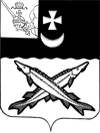 КОНТРОЛЬНО-СЧЕТНЫЙ ОРГАН БЕЛОЗЕРСКОГО МУНИЦИПАЛЬНОГО РАЙОНА161200, Вологодская область, г. Белозерск, ул. Фрунзе, д.35тел. (81756)  2-32-54,  факс (81756) 2-32-54,   e-mail: krk@belozer.ru  ЗАКЛЮЧЕНИЕфинансово-экономической экспертизы на проект постановления администрации Белозерского муниципального района «О внесении изменений  в постановление администрации района от 30.01.2015 № 134» от 10 ноября 2020 года Экспертиза проекта проведена на основании  пункта 12.2 статьи 12 Положения о Контрольно-счетном органе Белозерского муниципального района, утвержденного решением Представительного Собрания Белозерского муниципального района от 26.05.2020 № 33, пункта 6 плана работы Контрольно-счетного органа Белозерского муниципального района на 2020 год.Цель финансово-экономической экспертизы: определение соответствия положений, изложенных в проекте муниципальной программы (далее - Программа), действующим нормативным правовым актам Российской Федерации, субъекта Российской Федерации и муниципального образования; оценка экономической обоснованности и достоверности объема ресурсного обеспечения Программы «Охрана окружающей среды и рациональное использование природных ресурсов» на 2015–2020 годы, возможности достижения поставленных целей при запланированном объеме средств.  Предмет финансово-экономической экспертизы: проект постановления администрации Белозерского муниципального района «О внесении изменений  в постановление администрации района от 30.01.2015 № 134»Сроки проведения: с 10.11.2020 по 10.11.2020Правовое обоснование финансово-экономической экспертизы: порядок разработки, реализации и оценки эффективности муниципальных программ Белозерского муниципального района (далее – Порядок) и методические указания по разработке и реализации муниципальной программы (далее - Методические указания), утвержденные постановлением администрации района от 30.09.2015 № 810.Для проведения мероприятия представлены следующие документы и материалы:проект постановления администрации Белозерского муниципального района «О внесении изменений в постановление администрации района от 30.01.2015 № 134»;проект постановления администрации Белозерского муниципального района «О внесении изменений постановление администрации района от 17.02.2020 № 91»;копия уведомления Департамента топливно-энергетического комплекса и тарифного регулирования Вологодской области от 06.11.2020;  копии листов согласования с результатами согласования.В результате экспертизы установлено:Проект постановления предусматривает внесение изменений в постановление администрации Белозерского муниципального района от 30.01.2015 № 134 об утверждении муниципальной программы «Охрана окружающей среды и рациональное использование природных ресурсов» на 2015–2020 годы.1. Проектом постановления предлагается внести изменения в паспорт Программы, увеличив объем бюджетных ассигнований на сумму 7 835,1 тыс. рублей.  Изменения в Программу вносятся в связи с увеличением объема бюджетных ассигнований предусмотренных на реализацию муниципальной программы «Охрана окружающей среды и рациональное использование природных ресурсов» на 2015–2020 годы по основному мероприятию 1 «Мероприятия по охране, рациональному и комплексному использованию водных ресурсов, обеспечение населения качественной питьевой водой»  в размере 7 835,1 тыс. рублей. Таким образом, в целом объем финансирования Программы составит 15 485,45 тыс. рублей, в том числе по годам реализации:2015 год – 175,3 тыс. рублей, из них:средства федерального бюджета - 0,0 тыс. рублей;средства областного бюджета – 0,0 тыс. рублей;средства районного бюджета – 175,3средства поселений – 0,0 тыс. рублей. 2016 год – 489,4 тыс. рублей, из них:средства федерального бюджета - 0,0 тыс. рублей;средства областного бюджета – 0,0 тыс. рублей;средства районного бюджета – 489,4 тыс. рублей;средства поселений – 0,0 тыс.2017 год – 743,2 тыс. рублей, из них:средства федерального бюджета - 0,0 тыс. рублей;средства областного бюджета – 0,0 тыс. рублей;средства районного бюджета – 743,2 тыс. рублей;средства поселений – 0,0 тыс.2018 год – 30,0 тыс. рублей, из них:средства федерального бюджета - 0,0 тыс. рублей;средства областного бюджета – 0,0 тыс. рублей;средства районного бюджета – 30,0 тыс. рублей;средства поселений – 0,0 тыс.2019 год – 1 859,4 тыс. рублей, из них:средства федерального бюджета - 0,0 тыс. рублей;средства областного бюджета – 0,0 тыс. рублей;средства районного бюджета – 1 859,4 тыс. рублей;средства поселений – 0,0 тыс.2020 год – 12 188,1 тыс. рублей (с увеличением на 7 835,1 тыс. рублей), из них:средства федерального бюджета - 0,0 тыс. рублей;средства областного бюджета – 7 600,0 тыс. рублей (с увеличением на 7 600,0 тыс. рублей на основании уведомления Департамента топливно-энергетического комплекса и тарифного регулирования Вологодской области от 06.11.2020);средства районного бюджета – 4 588,1 тыс. рублей (с увеличением на 235,1 тыс. рублей);средства поселений – 0,0 тыс.2. Аналогичные изменения предлагается внести в Приложение 1 к  муниципальной Программе, изложив в новой редакции:«Ресурсное обеспечение реализации муниципальной программы охраны окружающей среды и рационального использования природных ресурсов на 2015-2020 годы»Таблица № 1                                                                                                                                тыс. рублей«Прогнозная (справочная) оценка расходов федерального, областного бюджетов, бюджетов муниципальных образований района, бюджетов государственных внебюджетных фондов, юридических лиц на реализацию целей муниципальной программы (подпрограммы муниципальной программы)»Таблица № 2                                                                                                                                тыс. рублейПри увеличении объема бюджетных ассигнований изменения в показатели (индикаторы) Программы не вносятся.Дополнительно в контрольно-счетный орган района предоставлен проект постановления о внесении изменений в План реализации муниципальной  программы, что не противоречит п. 23 постановления администрации района от 30.09.2015 №810 об утверждении Порядка разработки, реализации и оценки эффективности муниципальных программ Белозерского муниципального района.Выводы по состоянию вопроса,в отношении которого проводится экспертиза:1. Представленный проект постановления администрации  района о внесении изменений в постановление администрации Белозерского муниципального района от 30.01.2015 № 134 не противоречит бюджетному законодательству и рекомендован к принятию.Предложения:В соответствии с Порядком разработки, реализации и оценки эффективности муниципальных программ Белозерского района, Методическими  указаниями по разработке и реализации муниципальных программ Белозерского района по тексту Программы, а также в приложениях к Программе, объемы  финансового обеспечения Программы  отразить с одним знаком после запятой.Аудиторконтрольно-счетного органа района                                                 М.А. Яковлева          Общий объем финансированияИсточники финансирования, (тыс. рублей)Источники финансирования, (тыс. рублей)Источники финансирования, (тыс. рублей)Источники финансирования, (тыс. рублей)Источники финансирования, (тыс. рублей)Общий объем финансированияРайонный бюджетОбластной бюджетФедеральный бюджетБюджет поселенийИные источники1234Общий объем финансирования7 885,47 600,00,00,00,0В том числе по годам реализации:2015год175,30,00,00,00,02016 год489,40,00,00,00,02017 год743,20,00,00,00,02018 год30,00,00,00,00,02019 год1 859,40,00,00,00,02020 год4 588,17 600,00,00,00,0Источник финансового обеспеченияОценка расходы (тыс. рублей), годыОценка расходы (тыс. рублей), годыОценка расходы (тыс. рублей), годыИсточник финансового обеспеченияОчередной годПервый год планового периода Второй год планового периода1234Всего12 188,10,00,0Районный бюджет4 588,10,00,0Федеральный бюджет0,00,00,0Областной бюджет7 600,00,00,0Бюджеты муниципальных образований района (в разрезе МО)0,00,00,0Государственные внебюджетные фонды  0,00,00,0Юридические лица0,00,00,0